REGISTER FOR OSSCO’S TELELEARNING PROGRAM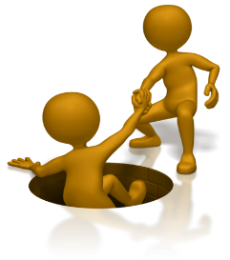 ON	WEDNESDAY, FEBRUARY 17, 2021from 1:00 -2:00 pmDEBBIE BAUER, Resiliency Tutor, presents this learning program hosted by OSSCO Training Consultant Noreen. Debbie is a Registered Occupational Therapist with many years of experience helping people with their sense of wellbeing.  She will take us on a journey to help ....empower you with a toolbox of practical skills that fosters mental health, self-care and builds resiliency!activate and increase your inner resources of courage, confidence, and strength.This program is offered by phone...removing barriers to learning and free to people 55+Register by email at info@ossco.org or phone 416-785-8570 ex 223.   You will receive the telephone number and code.